Příprava teplé vody – výpočty  ÚVOD : DEFINICE A FAKTA takže výběr toho nejpodstatnějšíhoMaturita: Příprava a rozvody teplé vody                               Teplá voda a její potřeba Teplá voda, nazývaná dříve také teplou užitkovou vodou, je zdravotně nezávadná vodaurčená k mytí, koupání, praní a úklidu, která se připravuje ohřátím pitné vody na teplotu55 °C až 60 °C (nejméně 50 °C). Teplá voda není určena k pití a vaření. V souvislosti sesbližováním českých a evropských norem a předpisů bude nutné přestat používat termínteplá užitková voda.Potřeba teplé vody o teplotě 55 °C a potřeba tepla na její ohřátí se určuje podle ČSN06 0320. V bytových domech nebo rodinných domcích činí potřeba teplé vody přibližně 82litrů na osobu a den a na její ohřev se spotřebuje 4,3 kWh tepla na osobu a den. V ostatníchbudovách se potřeba teplé vody určuje podle jejich vybavení (umyvadla, sprchy, vany)a činností v nich prováděných (např. mytí rukou, sprchování, úklid). VÝPOČTY – na tomto odkazu najdete kalkulátory (počítají za vás)http://www.energetickyporadce.cz/cs/kalkulacky-energie/ohrev-vody/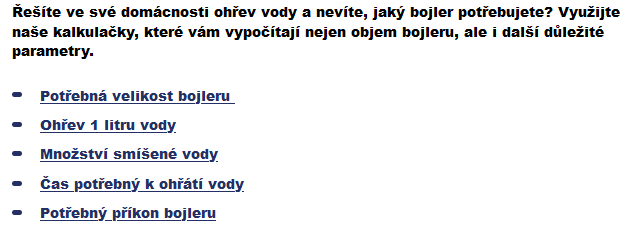 Nebo také tzb-info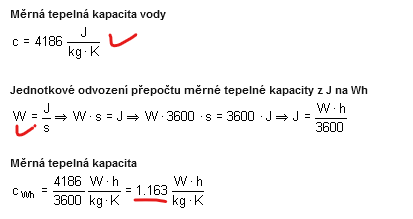 https://www.tzb-info.cz/tabulky-a-vypoctyVýpočet doby ohřevu teplé vodyhttps://vytapeni.tzb-info.cz/tabulky-a-vypocty/97-vypocet-doby-ohrevu-teple-vodyTeplo (energie) se značí Q a měří se v Joulech (J)Teplo je veličina charakterizující přenos energie.Měřením tepla se zabývá kalorimetrie.Samovolně se teplo přenáší vždy z teplejšího na chladnější těleso.Q = m . c . t  (J, kJ)Q	teplo přijaté tělesem (J)m	hmotnost vody nebo tělesa (kg)c	měrná tepelná kapacita (měrné teplo) voda má: 4,186 kJ/kg . °C                1 kg vody se ohřeje o 1°C pokud voda přijme teplo 4,186 kJt	rozdíl teplot (°C)Měrná tepelná kapacita (měrné teplo)  c nám říká, kolik tepla v J je potřeba k ohřátí 1 kg látky o 1 °C. Jedná se o materiálovou konstantu, každá látka ji má jinou a většinou ji musíme dohledat v tabulkách. Veličina, která charakterizuje přijímání tepla je měrná tepelná kapacita tzv. měrné teplo. Kolikrát větší je tepelná kapacita, tolikrát větší teplo přijme. Z běžných látek má největší tepelnou kapacitu voda.Jaký je vlastně rozdíl mezi J a W- kdy vlastně z J dostaneme W, (veškeré výpočty v TZB jsou o W)- proto zavedeme dobu nebo-li čas v sekundách (za jak dlouho něco ohřejeme)Pak dostaneme další fyzikální veličinu: PŘÍKON (W)P =  = WVzájemný poměr výkonu a příkonu vyjadřuje poměrnou fyzikální veličinu nazývanou účinnost, která se často vyjadřuje v procentech (poměr násobený 100).https://cs.wikipedia.org/wiki/V%C3%BDkonTakže, když místo hmotnosti „m“ kg zavedeme hmotnostní průtok „m.“ kg/s dostáváme po úpravě:Q = m. . c . t =   . =  = WZávěr: Konečně můžeme počítat nespočet příkladů v TZB, dnes zaměřené na ohřev teplé vody.Příklady:1. Za jak dlouho (minuty) se ohřeje voda v bojleru 60 litrů z 10°C na 60°C, jestliže výkon zdroje tepla 12 kW. (výsledek cca 17-18 min.), účinnost zdroje 98 % . Aplikace Q = m.. c. ∆tVzorec, dosazení, výpočet 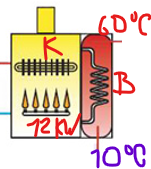 P =  t =  =  t = 1067,8517 minut 47 sVýsledek také na: https://www.premereni.cz/cs/dulezite-informace/kalkulacky-energie/ohrev-vody/?utm_source=energetickyporadce.cz&utm_medium=referral&utm_campaign=redirects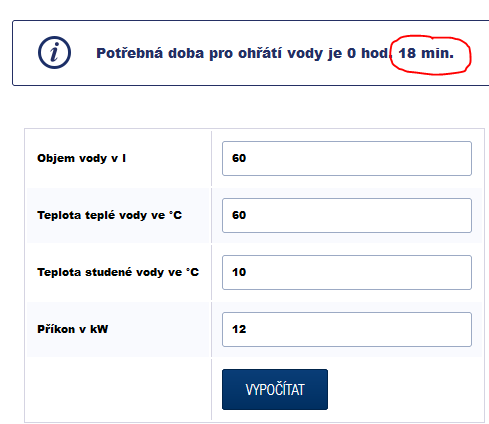 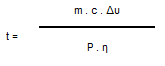          t =  = 1071,4 = 17 min 47 s2. Jak velký je nutný příkon průtokového ohřívače vody pro ohřátí vody pro 1 umyvadlo (0,2 l/s) z 10 na 35°C , účinnost 95%, (výsledek cca 22 kW) . Aplikace Q=m... c. ∆tVzorec, dosazení, výpočetQ=m.. c. ∆tQ = 0,2 kg/s . 4,186  . 25°CQ = 21 kJ/s = 21 kW =  Q příkon =  =  = 22,1 kWPoznámka: Proto plynové průtokové ohřívače nebo kombi kotle s průtokovým ohřevem mají pro rodinné domy či byty příkon kolem 21-24 kW (Viz KOC RVP 3.2 Návrh plynových spotřebičů)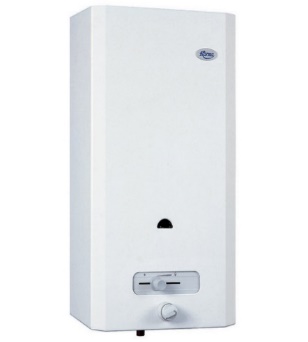 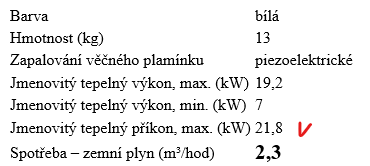 3. Jak velký je nutný příkon průtokového ohřívače vody pro ohřátí vody pro 1 sprchu (0,3 l/s) z 10 na 35°C , účinnost 95%,  (výsledek cca 33 kW). Aplikace Q=m.. c. ∆tVzorec, dosazení, výpočetQ=m.. c. ∆tQ = 0,3 kg/s . 4,186  . 25°CQ = 31,4 kJ/s = 31,4 kW =  Q příkon =  =  = 33 kW4. Ke koupání  si chceme připravit 80 litrů vody o teplotě 36 °C. Studená voda z vodovodu má teplotu 10 °C a teplá 55 °C. Kolik které vody potřebujeme? Pro řešení je důležitá kalorimetrická rovnice: teplo přijaté chladnějším tělesem od teplejšího se rovná teplu odevzdanému teplejším tělesem studenějšímu. Z této rovnice můžeme určit vztah pro poměr množství teplé a studené vody. Dále známe celkové požadované množství (jejich součet). Tím dostáváme dvě rovnice pro oba neznámé objemy horké a studené vody.Dvě rovnice Msm = Mst + Mt 80 litrů = Mst + MtKalorimetrická:  Q=m. c. t    (c je konstanta, takže ji z rovnice můžeme vypustit)Msm . tsm = Mst . Tst + Mt . Tt80 . 36 = Mst . 10 + Mt . 55Protože se jedná o rovnici o dvou neznámých tak si pomůžeme odstraněním jedné neznámé: Mst = Msm – MtMsm . tsm = (Msm-Mt) . Tst + Mt . Tt80 . 36 = (80 . 10) – (Mt. 10) + Mt . 552880 = 800 – Mt .10 + Mt . 552080 =  Mt . 45Mt = 46,2 litrůMst = 80 – 46,2 = 33,8 °CNa přípravu 80 l vody o teplotě 36 °C potřebujeme 33,8 l studené vody o teplotě 10 °C a 46,2 l teplé vody o teplotě 55 °C.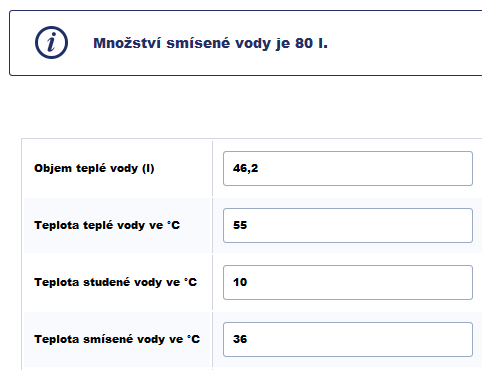 http://www.energetickyporadce.cz/cs/kalkulacky-energie/ohrev-vody/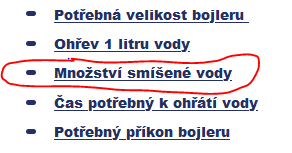 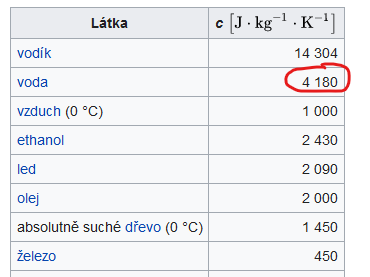 https://cs.wikipedia.org/wiki/M%C4%9Brn%C3%A1_tepeln%C3%A1_kapacitaOpakování termomechaniky – teplo a tepelný výkon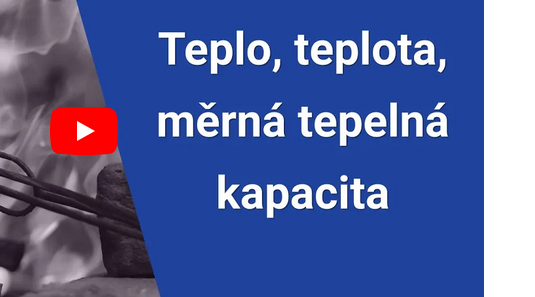 https://onlineschool.cz/fyzika/teplo-teplota-merna-tepelna-kapacita/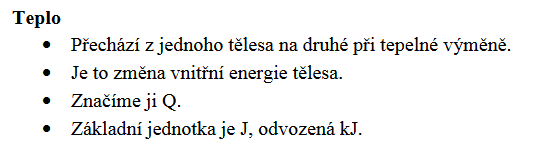 http://www.zsondrejov.cz/Vyuka/F-8/Teplo_03.pdf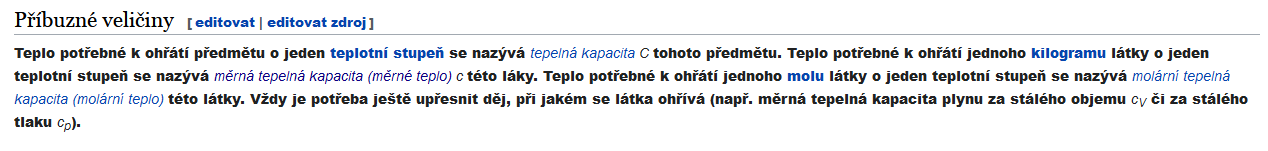 https://cs.wikipedia.org/wiki/Teplo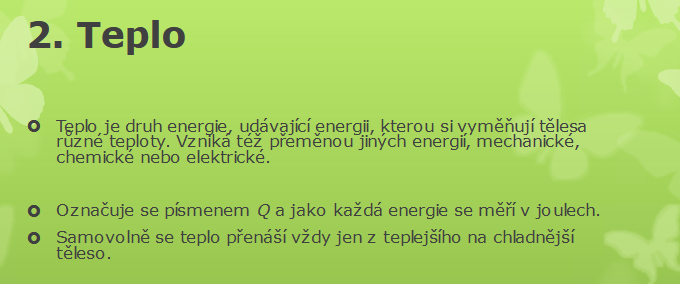 https://slideplayer.cz/slide/2584718/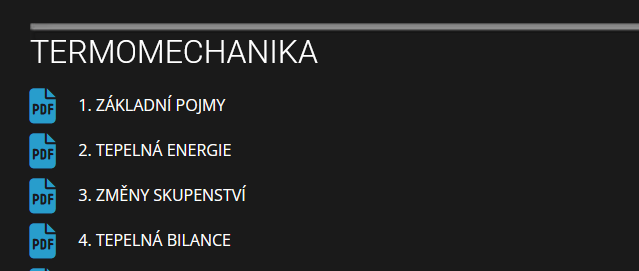 https://www.sps-ko.cz/termomechanika/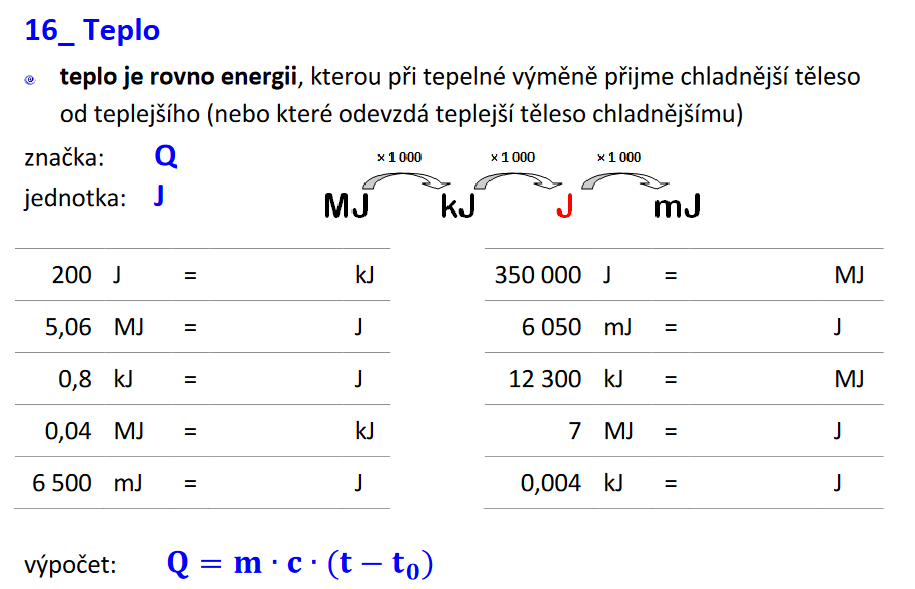 https://www.benesovka.cz/sites/default/files/8_F_1_36.pdf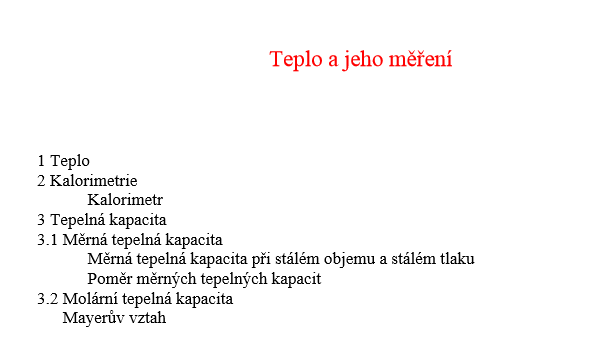 https://docplayer.cz/10684520-T0-teplo-a-jeho-mereni.html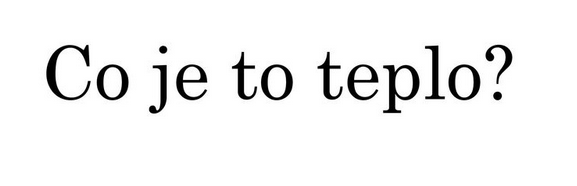 https://slideplayer.cz/slide/13415208/https://www.estav.cz/cz/8715.jaky-je-rozdil-mezi-teplem-a-teplotou-jak-se-urcuje-vnitrni-a-venkovni-teplota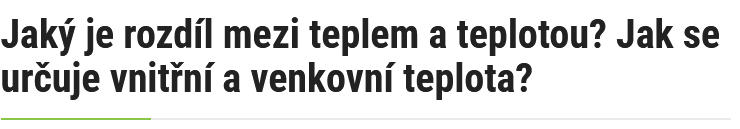 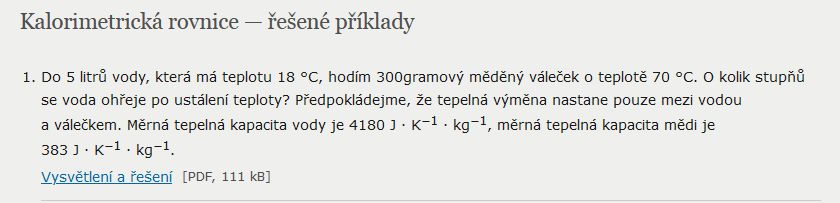 http://www.nabla.cz/obsah/fyzika/molekulova-fyzika-a-termika-priklady/kalorimetricka-rovnice.phpStručný přehled fyzikálních a technických pojmůTeplo, Práce, tepelný výkon …..https://amper.ped.muni.cz/jenik/tmp/pd/pojmy.pdf